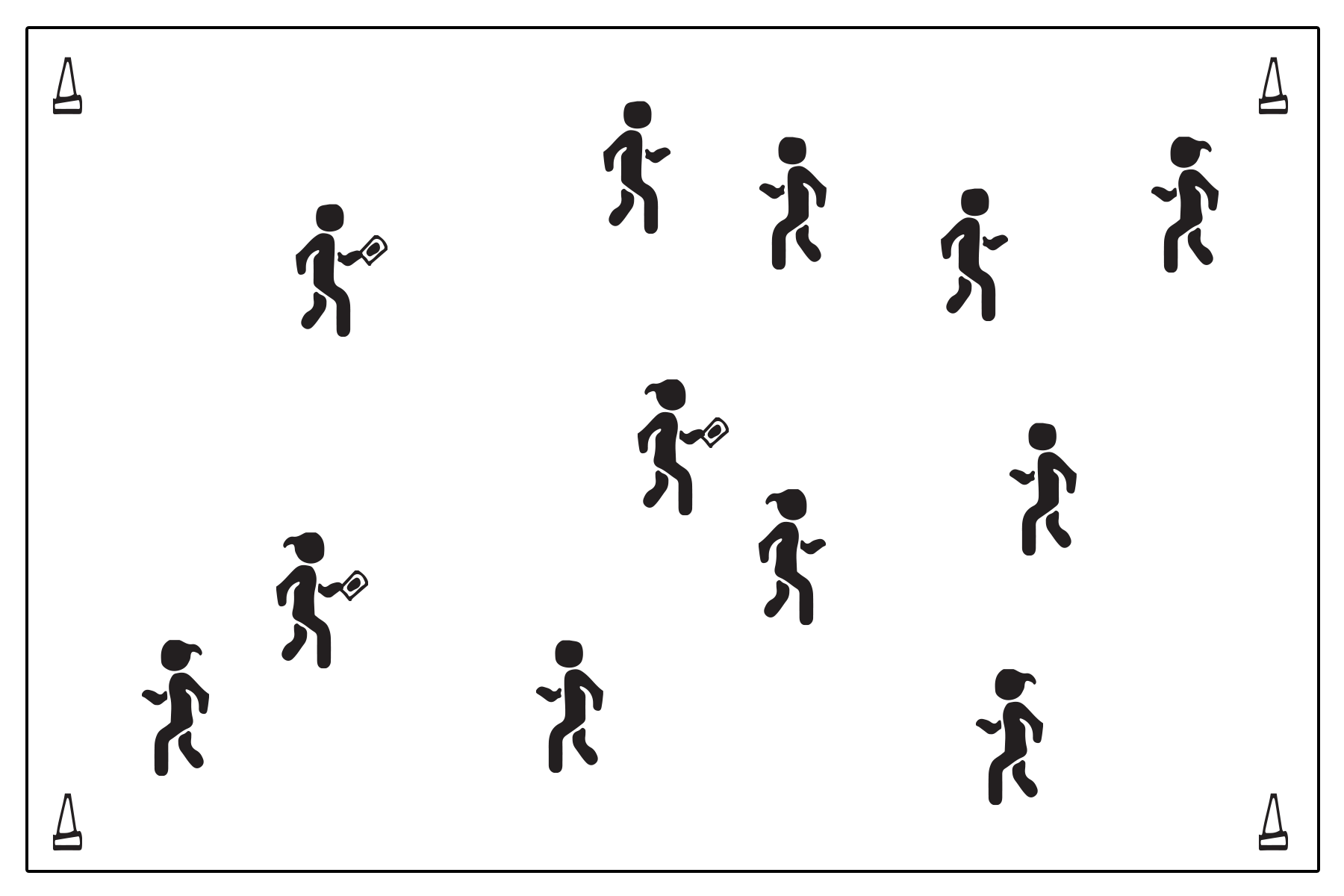 FROZEN VEGGIE TAG(Aaron Hart – US Games - @nyaaronhart)FROZEN VEGGIE TAG(Aaron Hart – US Games - @nyaaronhart)FROZEN VEGGIE TAG(Aaron Hart – US Games - @nyaaronhart)FROZEN VEGGIE TAG(Aaron Hart – US Games - @nyaaronhart)UnitInstant MyPlate ActivitiesTarget Grade Level(s)K-6A nutrition-twist on the classic game of Freeze Tag.A nutrition-twist on the classic game of Freeze Tag.A nutrition-twist on the classic game of Freeze Tag.A nutrition-twist on the classic game of Freeze Tag.Student TargetsStudent TargetsStudent TargetsStudent TargetsSkillI will be able to change speed and directions safely during the game of Frozen Veggies.I will be able to change speed and directions safely during the game of Frozen Veggies.I will be able to change speed and directions safely during the game of Frozen Veggies.CognitiveI will identify at least 2 vegetables that are healthy foods during the game of Frozen Veggies.I will identify at least 2 vegetables that are healthy foods during the game of Frozen Veggies.I will identify at least 2 vegetables that are healthy foods during the game of Frozen Veggies.FitnessI will actively participate in the game of Frozen Veggies.I will actively participate in the game of Frozen Veggies.I will actively participate in the game of Frozen Veggies.Social / EmotionalI will follow teacher directions for safe participation in Frozen Veggies.I will follow teacher directions for safe participation in Frozen Veggies.I will follow teacher directions for safe participation in Frozen Veggies.MyPlate ObjectivesI will give examples of foods to eat more of and explain why (Level 1).I will give examples of foods to eat more of and explain why (Level 1).I will give examples of foods to eat more of and explain why (Level 1).Academic LanguageMyPlate, Food Groups, Healthy Foods, Vegetables, Speed, Directions, Active ParticipationMyPlate, Food Groups, Healthy Foods, Vegetables, Speed, Directions, Active ParticipationMyPlate, Food Groups, Healthy Foods, Vegetables, Speed, Directions, Active ParticipationStandards & OutcomesStandard 2 E3: Speed, Direction, ForceStandard 3 E6: NutritionStandard 3 E2: Engages in Physical ActivityStandard 4 E6: SafetyStandard 2 E3: Speed, Direction, ForceStandard 3 E6: NutritionStandard 3 E2: Engages in Physical ActivityStandard 4 E6: SafetyStandard 2 E3: Speed, Direction, ForceStandard 3 E6: NutritionStandard 3 E2: Engages in Physical ActivityStandard 4 E6: SafetyEquipment / Resources4 cones for boundaries3-4 beanbags (or Critters) to designate TaggersMusic (or other noisemaker) as a start/stop signalEquipment / Resources4 cones for boundaries3-4 beanbags (or Critters) to designate TaggersMusic (or other noisemaker) as a start/stop signalEquipment / Resources4 cones for boundaries3-4 beanbags (or Critters) to designate TaggersMusic (or other noisemaker) as a start/stop signalEquipment / Resources4 cones for boundaries3-4 beanbags (or Critters) to designate TaggersMusic (or other noisemaker) as a start/stop signalActivity Set-upCreate area boundaries with 4 cones.Students scattered in general space.Designate 3 to 4 students as Taggers with a beanbag or critter.Activity Set-upCreate area boundaries with 4 cones.Students scattered in general space.Designate 3 to 4 students as Taggers with a beanbag or critter.Activity Set-upCreate area boundaries with 4 cones.Students scattered in general space.Designate 3 to 4 students as Taggers with a beanbag or critter.Activity Set-upCreate area boundaries with 4 cones.Students scattered in general space.Designate 3 to 4 students as Taggers with a beanbag or critter.Now Move!This game is called Frozen Veggie Tag! When the music starts, try not to get tagged by a Tagger. Taggers, tag others on the shoulder with 2 fingers (not the beanbag or critter).If you are tagged, get into “Freezer Position” with your feet apart, one hand on your hip and the other hand up for a high-5.To get unfrozen, a classmate will come and say the name of a Frozen Veggie (examples = corn, peas, beans, spinach), and then will give you a high-5.TEACHERS: Stop play after several minutes and choose new taggers.Now Move!This game is called Frozen Veggie Tag! When the music starts, try not to get tagged by a Tagger. Taggers, tag others on the shoulder with 2 fingers (not the beanbag or critter).If you are tagged, get into “Freezer Position” with your feet apart, one hand on your hip and the other hand up for a high-5.To get unfrozen, a classmate will come and say the name of a Frozen Veggie (examples = corn, peas, beans, spinach), and then will give you a high-5.TEACHERS: Stop play after several minutes and choose new taggers.Now Move!This game is called Frozen Veggie Tag! When the music starts, try not to get tagged by a Tagger. Taggers, tag others on the shoulder with 2 fingers (not the beanbag or critter).If you are tagged, get into “Freezer Position” with your feet apart, one hand on your hip and the other hand up for a high-5.To get unfrozen, a classmate will come and say the name of a Frozen Veggie (examples = corn, peas, beans, spinach), and then will give you a high-5.TEACHERS: Stop play after several minutes and choose new taggers.Now Move!This game is called Frozen Veggie Tag! When the music starts, try not to get tagged by a Tagger. Taggers, tag others on the shoulder with 2 fingers (not the beanbag or critter).If you are tagged, get into “Freezer Position” with your feet apart, one hand on your hip and the other hand up for a high-5.To get unfrozen, a classmate will come and say the name of a Frozen Veggie (examples = corn, peas, beans, spinach), and then will give you a high-5.TEACHERS: Stop play after several minutes and choose new taggers.Talk About It (Debrief Q’s)We heard our classmates name foods from the vegetable food group that we should eat more of. Who can name one food that you heard and that you have eaten before?Who can name a food that you heard but you have not eaten before?Why is it important for us to eat veggies as often as we can?Talk About It (Debrief Q’s)We heard our classmates name foods from the vegetable food group that we should eat more of. Who can name one food that you heard and that you have eaten before?Who can name a food that you heard but you have not eaten before?Why is it important for us to eat veggies as often as we can?Talk About It (Debrief Q’s)We heard our classmates name foods from the vegetable food group that we should eat more of. Who can name one food that you heard and that you have eaten before?Who can name a food that you heard but you have not eaten before?Why is it important for us to eat veggies as often as we can?Talk About It (Debrief Q’s)We heard our classmates name foods from the vegetable food group that we should eat more of. Who can name one food that you heard and that you have eaten before?Who can name a food that you heard but you have not eaten before?Why is it important for us to eat veggies as often as we can?How to Serve Up more MyPlateDownload Serving Up MyPlate curriculum:
http://www.fns.usda.gov/tn/serving-myplate-yummy-curriculumHow to Serve Up more MyPlateDownload Serving Up MyPlate curriculum:
http://www.fns.usda.gov/tn/serving-myplate-yummy-curriculumHow to Serve Up more MyPlateDownload Serving Up MyPlate curriculum:
http://www.fns.usda.gov/tn/serving-myplate-yummy-curriculumHow to Serve Up more MyPlateDownload Serving Up MyPlate curriculum:
http://www.fns.usda.gov/tn/serving-myplate-yummy-curriculum